Тема собрания: «Папы могут всё…»Цель: создание условий для осознания родителями наличия проблемы роли отца в воспитании ребенка ее актуальности и значимости.Задачи: познакомить с результатами исследований о роли отца в современном мире;выявить сущность отцовского влияния на формирование индивидуально-типологических качеств сына/дочери;познакомить родителей с результатами анкетирования детей, мнением учащихся о роли отца в семье;развивать у родителей интерес к совместному обсуждению проблем, возникающих в воспитании детей.Форма проведения собрания: деловая игра.Подготовительный этап: Приглашение пап  на деловую игру.Проведения анкетирования учащихся по теме "Мой папа", опрос по теме "Дети дают советы"Оформление выставки рисунков ребят на тему "Мой папа – самый лучший»Оформление выставки творческих работ, выполненных детьми и папами.Оформление собрания:1. На доске - тема собрания, лист ватмана, эпиграфы: "Без хороших отцов нет хорошего воспитания". (М. Карамзин) "Ненадобно другого образца, когда в глазах пример отца". (А.С. Грибоедов)2. Презентация «Папы могут всё…»3. Магнитофон с аудиозаписью песни "Папа может все, что угодно". Оборудование: ноутбук, проектор, экран,  двухцветные "ладошки" из картона,  рисунки детей, листы бумаги для различных заданий, маркеры, корзинка – пожеланий, комплект из трех текстов на цветных карточках, свеча, солнце, туча.ХОД РОДИТЕЛЬСКОГО СОБРАНИЯВ начале родительского собрания выступление детей.1.Дети исполняют песню "Папа может все, что угодно". 2.Чтение стихотворений о папах.Папа, ты самый хороший на свете,
Лучший отец на огромной планете!
Как я тобой восхищаюсь, горжусь!
Крепко за дружбу и руку держусь!Пусть иногда ты бываешь суров.
Значит, так надо! Всегда будь здоров!
Пусть твоя жизнь будет светлой, красивой,
Солнечной, яркой и очень счастливой!  Мне папа приносит игрушки, конфеты,
Но папу люблю я совсем не за это.
Весёлые песни он мне напевает,
Нам скучно вдвоём никогда не бывает!Хочу похожим быть на папу,
Во всём хочу как папа стать.
Как он – носить костюм и шляпу,
Ходить, смотреть и даже спать,Быть сильным, умным, не лениться.
И делать всё, как он на пять!
И не забыть ещё жениться!
И… нашу маму в жёны взять.Мой папа находчивый,
Умный и смелый,
Ему по плечу
Даже сложное дело.Мой папа весёлый,
Но строгий и честный.
С ним книжки читать
И играть интересно.          Мы рады сегодня приветствовать наших пап на родительском собрании.   Сегодня мы хотим поговорить о вас, отцах. Отец! Какое это гордое звание. В нём всё и доброта, и ласка, и мужская сила, и справедливость и конечно любовь к детям.I. Эмоциональный настрой на работу.Своё выступление я хотела бы начать с таких слов:     "Семья и школа – это берег и море. На берегу, ребёнок делает свои первые шаги, а потом перед ним открывается необозримое море знаний, и курс в этом море прокладывает школа…. Но это не значит, что он должен совсем оторваться от берега» (Л.Кассиль) Уважаемые папы, вы тоже часть этого берега.      Для начала давайте, используем вернейшее средство, которое сближает людей. Что это? (Улыбка.) Улыбнитесь друг другу. Почувствуйте энергию улыбки.Упражнение "Ладошки"Каждый родитель получил "ладошки" из картона.Теперь давайте проголосуем с помощью ладошек: красный - да, синий - нет: Любите ли своих детей?Родительский труд - очень тяжелый труд?23 февраля - это праздник защитника отечества?Готовы ли вы работать в форме деловой игры?Готовы ли вы сотрудничать во время собрания?2.Сообщение темы и постановка целей собрания. (слайд №1,2)- Сегодня мы с вами поговорим об отцах, о тех, кого с гордостью мы можем назвать воспитателями детских душ, обсудим проблему роли отца в воспитании современной семьи.Аплодисменты всем отцам в мире: вашим нынешним и будущим; особо бурные аплодисменты нашим пришедшим папам, героям сегодняшнего дня. Мы ценим вас, восхищаемся вами. Мне хочется подарить вам как введение в тему нашего общения очень оптимистический отрывок из статьи Ричи Уоррена "Одинокий мужчина": Вы только вспомните, сколько раз мужчины спасали мир от краха, компании - от банкротства по долгу своей службы. Неужели вы в самом деле думаете, что они не способны на подобные подвиги ради собственного семейства? Только посмотрите, какое количество отцов каждые выходные, отказывая себе в заслуженном отдыхе на диване, ходят с детьми на футбол, в кафе-мороженое, зоопарк, музей. И по утрам провожают детей в школу, между прочим, не только мамы. Я вообще считаю, что каждый мужчина, если ему не мешать с самого начала и дать привыкнуть, способен сделать все для семьи и детей. Конечно, не сразу, не так умело, как это делают женщины и матери, но со временем ничуть не хуже. И вряд ли кто-то имеет право мешать им заботиться о собственных детях. В них чувство отцовства тоже заложено природой. Только мало кто об этом помнит и говорит. (слайд №3)3. Разминка.Упражнение: "Общение детей и родителей в лицах" (слайд №4)Каждому родителю предлагается на своем листочке, отвечая на вопрос ведущего нарисовать одну из предложенных на доске пиктограмм. 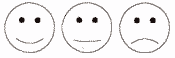 С каким лицом чаще всего вы общаетесь с ребенком?С каким лицом чаще всего общается с вами ваш ребенок?Каким вы желаете видеть лицо ребенка при общении с вами?Обсуждение: У пап спрашивается: Каких пиктограмм больше? Совпадают ли пиктограммы первого и второго вопросов? Есть ли разница в ответах на второй и третий вопрос?Вывод: ребенок любит своих пап и нуждается в их ласке и любви, и если мамы и папы хотят видеть своих детей счастливыми и часто улыбающимися, то они в сою очередь, несмотря ни на проблемы на работе, ни на неудачи в личной жизни должны привносить в жизнь своих детей положительные эмоции.4. Основная часть собрания.4.1. Обсуждение по теме собрания - взгляд родителей.А). Издавна повелось, что отец - это добытчик, а мать - хранительница очага и воспитатель детей. Однако в современной российской семье женщина хочет (и вынуждена силой обстоятельств) править безраздельно и полностью. Нередко мужчина не в состоянии обеспечить семью, нести за нее ответственность, и, соответственно, быть образцом для подражания. В настоящее время традиционные роли отца и мужчины, остававшиеся неизменными на протяжении многих поколений, претерпевают серьезные изменения. Отсюда идеал отца может быть очень противоречивым, включать в себя полярные качества. Раньше отец был воплощением власти и инструментальной эффективности, сейчас от   мужчин ждут ласки и нежности, мягкой и активной заботы о детях.Упражнение: "Роль отца в семье"А как, уважаемые родители, вы смотрите на роль отца в семье в современном обществе? Родители записывают ответы на листы бумаги и вывешивают на доску.Б). Отцовское влияние - это огромная и благородная сила в воспитании детей. Беда сегодняшнего общества, что эта сила часто не ощущается.Когда говорят о влиянии семьи на ребенка, то обычно имеют в виду влияние матери. В школу, на родительские собрания приходят в основном женщины - матери и бабушки, больничные листы в поликлинике выдают также чаще матерям - такова укоренившаяся практика.Различия в мужской и женской воспитательной стратегиях, безусловно, существуют. Знаменитый психолог и философ Эрик Фромм выделяет два типа любви: отцовский и материнский. Отцовская любовь более взыскательна и справедлива: ребенка любят за достоинства и заслуги. Материнской любви чужда объективность: ребенка любят за то, что он есть.По мнению Фромма, любой человек для нормального развития нуждается и в материнской, и в отцовской любви, любой крен в одну сторону ведет к искажению мироощущения и нарушению поведения. Фромм считал, что западное общество становится все более "безотцовским". Сетования феминисток на инфантильность современных мужчин во многом не лишены оснований. Поколение современных детей формируется в атмосфере катастрофической утраты отцовского авторитета. Отсутствие отца, даже при его формальном наличии, - огромная беда.Отец, не способный свести концы с концами, не может дать ребенку положительного примера, у него нет материальных оснований для подлинного авторитета. Однако отец, слишком занятый зарабатыванием денег, вообще забывает о существовании семьи и детей. Это, конечно, крайности, но к этим крайностям тяготеет поведение современных отцов. Матери не могут заменить отца, им не по силам эта роль. (слайд №5)Упражнение: "ПРАВИЛА ПЛОХИХ ОТЦОВ"А сейчас я хочу попросить вас составить правила "плохих пап" сначала индивидуально на листочке, затем составить общий свод и зачитать. (Примеры: "Никогда не играй со своим ребенком", "Не спрашивай его об увлечениях, интересах", "Никогда не бери сына с собой в поход, на рыбалку, в гараж".)Обсуждение: Как вы думаете, зачем мы составляли эти правила? (Чтобы никогда не следовать им.)В). Александр Сергеевич Грибоедов почти двести лет назад написал:Не надобно другого образца, Когда в глазах пример отца.Актуальны ли они в наши дни?Упражнение: "Роль отца в воспитании сына/дочери".Я предлагаю вам в течение 3 минут составить таблицу: 1-я группа - "Какие качества прививает отец сыну";2-я группа - "Какие качества прививает отец дочери".(Таблицы обсуждаются в группах, затем результаты с помощью мозгового штурма представляются всем.)Непросто быть отцом, трудна, сложна, ответственна эта миссия. Сыновья подрастают, чем-то радуя вас, а чем-то разочаровывая. Мальчишки - особый народ, беспокойный и непоседливый, и чтобы ваш сын вырос настоящим мужчиной, нужен огромный труд вашей души, ум, такт, мужская строгость, твердость, терпение и взаимопонимание. Мальчику необходимо мужское влияние, воспитание мужских качеств, таких, как мужское достоинство, рыцарское отношение к женщине, умение брать на себя ответственность, способность к труду, и множество других качеств, присущих настоящему мужчине.Для полноценного воспитания девочек, для формирования гармоничного женского характера, им, как и мальчикам, крайне необходимы постоянные контакты, совместная деятельность с отцами. С момента рождения именно от отца дочери необходима похвала, например, такая: "Принцесса, красавица ты моя"; это воспитывает гармоничность, само принятие, уверенность в себе, женское достоинство. Воспитание дочери - дело особое, чрезвычайно тонкое, крайне ответственное. Отец присутствует во всей будущей жизни женщины: интуитивно она выбирает себе партнера такого же, как отец; папа является прообразом мужа; общение с отцом накладывает серьезный отпечаток на взаимодействие с другими мужчинами.Именно в семье, наблюдая роли отца и матери, дети получают представление о полноценных взаимоотношениях мужчины и женщины, об их родительских ролях, обязанностях, семейных заботах, проблемах, о разумных способах их разрешения.4.2. Обсуждение по теме собрания – взгляд детей.Данные по опросу анкетированию детей представлены на доске, также оформлена выставка рисунков детей на тему "Мой папа -  самый лучший" (слайд №6).А теперь давайте обратимся к выставке рисунков ваших детей по теме: "Мой папа – самый лучший" и посмотрим, какими дети своих пап и  какую роль отводят дети отцам.Анализ рисунка семьи. Есть ли отец на рисунке?Чем чаще занят отец в рисунках детей?Каково место отца на рисунке? (Размеры, прорисовка деталей.)Какие детали вас тревожат, когда вы смотрите на рисунок? Часто ли видно на рисунках у детей, что отец занят совместной с ними деятельностью или игрой?Анализ опроса детей.Детям были заданы пять вопросов относительно отцов. Получены не очень утешительные результаты. Всего опрошено 21 ребенок. (слайд №7)Играет ли с вами папа по вечерам? (Да - 14 человек.)Учит ли папа с вами уроки? (Да - 12 человек.)Катается на лыжах и коньках? (Да - 14 человек.)Читает на ночь книжки? (Да - 3 человека.)Берет с собой на прогулку? (Да – 12 человек.)Ведущий. Мы просили детей дать свои советы папам, давайте проанализируем их.Упражнение: "Дети дают советы» (учитель зачитывает советы, которые дети сформулировали при подготовке к собранию)Обсуждение: Какие эмоции вызывают у вас советы?Как хочется их прокомментировать?Что вы заметили, анализируя советы?Вывод: Советы наших детей чаще являются просьбами или требованиями, связанными с удовлетворением интересов ребенка и получением выгод, и лишь изредка можно заметить проявление искренней заботы об отце.Закрепление по теме собрания.5.1.Работа в группах.1.Для работы с использованием стратегии «Зигзаг» каждая группа получает комплект из 3 текстов на цветных карточках. Каждый родитель выбирает себе одну  из карточек.2.Читая свой текст самостоятельно, папы кратко фиксируют информацию удобным  для себя способом: рисунок, схема, граф ит.п.3.Образуются экспертные группы: все участники с одинаковыми текстами собираются вместе. Группа создаёт общую схему рассказа по своему тексту.4.Участники возвращаются в начальные группы. Каждый член группы по очереди знакомит остальных с содержанием своего текста. Всей группой родители составляют общую схему по теме «Роль отца в воспитании детей», используя одну из графических форм. 5.Схемы вывешиваются на доске. Организуется второе слушание темы. Докладчики от каждой группы ещё раз пересказывают свои тексты. Это даёт возможность остальным родителям уточнить информацию, полученную от членов своей группы.Текст 1Папа для ребёнка не просто родной человек, а образец мужчины, символ мужественности, мужского начала. Благодаря той символической функции, которую он выполняет, отец помогает малышу составить представления о себе самом и об окружающих.Отец меньше опекает детей, предоставляет им больше самостоятельности, воспитывая в ребёнке самодисциплину. Этим самым отцы поощряют процесс отделения ребёнка от матери и ускоряют адаптацию к социальным условиям.Отец единственный герой для ребёнка, который способен разогнать тени и спугнуть любое чудовище. С отцом у ребёнка пропадает страх. Отец-это божество! Отец всемогущ и неуязвим, он может всё в глазах ребёнка. Не секрет, что сыновья подражают своим отцам в хорошем и в плохом. Срабатывается детское сознание: «Я как папа!».Текст 2.Познакомим вас с двумя классификациями отцовского отношения к ребёнку, которые выделяют учёные. Первая основана на психологической потребности или опекать , заботиться, или учить. Одних мужчин, жаждущих опекать, отцовство со всей силой захватывает только в первые  дни жизни ребёнка, когда он слаб, беззащитен, беспомощен; у других ведущая потребность учить, передавать свои знания и умения в течение долгого времени, то есть сделать ребёнка в прямом смысле слова своим наследником. Но есть и другая классификация, более конкретная. Здесь выделяются три типа отцов. Первый – большой друг. Вернувшись с работы, этот папа тут же начинает бесконечную вереницу игр: сначала он вместе с ребёнком собирает и разбирает конструктор, потом играет в прятки, догонялки. И обычно на этом большой друг останавливается, уверенный в том, что он сделал всё, что нужно. А визиты к педиатру, посещение родительских собраний, помощь в приготовлении уроков… Все эти маленькие, с его точки зрения, хлопоты он оставляет маме. Большой друг это прекрасно, но если учесть, что в жизни у ребёнка будет много друзей, то кто же будет ему папой?  Второй предводитель семейства – это наиболее традиционный тип отца. Все домашние хлопоты ему не интересны. Этот мужчина , который чувствует себя в своей тарелке лишь тогда, когда занимается мужским делом. Он уверен, что его присутствие даёт ребёнку чувство безопасности. Кроме того, он учит его всем  необходимым навыкам. Третий исключительный  папа. Это отец. Который иногда лучше мамы разбирается в её традиционных обязанностях. Единственно, чем рискуют папы-наседки, это увлечься и стать ещё одной мамой, то есть конкурентом, а не дополнением. А если папа занимает мамино место, то кто же будет на папином?Дети очень нуждаются в обществе отца, в его любви. И хорошо. Если дети имеют возможность проводить много времени с отцом, ощущать его ласку и по возможности помогать ему.Текст 3.Отец важен как для сына, так и для дочери. И если сыну отец нужен как образец для подражания, то дочь нуждается в отцовском одобрении. Каждый отец хочет. Чтобы его сын вырос настоящим мужчиной, однако не каждый знает, как это воплотить. И в худшем случае начинаются поучения и критика, которые даже поданные в дружеской форме, не говоря уже о насмешках, отравляют ребёнку всё удовольствие от общения с отцом и от того дела, которым они вместе занимались. Мужественность нельзя усвоить из курса лекций и наставлений. Ребёнку важно отцовское одобрение в первую очередь, а потом уже всё остальное: сначала развлечение и общение, а потом уже обучение. Расположенность. Доверие к отцу сына залог того, что ребёнок будет брать пример именно с него. А  если отец раздражителен и нетерпелив? Тогда и в его обществе, и в обществе других представителей своего пола мальчик будет чувствовать себя неуверенно и неловко. И тогда примером для подражания станет ему второй родитель-мать. Именно её модель поведения и манеры он постарается перенять. Хорошо ли это? Едва ли. Стать для сына не начальником, а своим парнем, который поймёт, поддержит, одобрит, подскажет – вот задача отца.Если в отношении отцов и сыновей всё вполне очевидно, то в отношения отца с дочерью почему-то считаются менее важным, чем между дочерью и матерью. Меж тем, учась ценить в отце качества, которые делают мужчину Настоящим Мужчиной, девочка, будущая женщина, готовит себя к выходу в мир, где мужчины не зря называются сильной половиной. Поэтому простая похвала пятилетней крохе, принёсшей папе свой рисунок; замечание о том, что это платье тебе очень идёт в одиннадцать; а также такое непростое для отцов: « Серёжка хороший парень» в шестнадцать дают дочери понять, что отец ценит её мнение и уважает её как личность.Приложение. (слайд № 8)Папа  - родной человек - герой – образец мужчины – воспитывает самодисциплину.Две классификации отцовского отношения к ребёнку: опёка и потребность учить. Три типа отцов: большой друг, предводитель семейства, папы-наседки.Папа для сына – свой парень, папа для дочки – Настоящий мужчина.5.3.Игра «Продолжи пословицу и поговорку»Пословицы и поговорки:“Быть хорошим отцом – подлинный талант”, “Что делает отец, то старается делать и сын”, “Один добрый пример лучше ста слов”, “Пороки ребенка не рождаются, а воспитываются”, “Дитятко что тесто – как замесили, так и вырастет”, “Строгость отца - прекрасное лекарство: в нем больше сладкого, нежели горького”, “Самое большое, что может сделать отец для своих детей – это любить их мать”.Практика показала, что отстраненное отношение папы к воспитанию собственного ребенка чревато негативными последствиями. Сыновья лишаются шанса быть мужественными. В глазах ребенка на маме держится весь мир: она решает все основные проблемы, связанные с жизнью семьи.В сознание ребенка не закладывается мысль: мужчина – это тот, кто должен оберегать женщину.Очень трудно привлечь сына к домашним делам – перед глазами пример мужчины в “белых перчатках”.Сама мама – издерганная, уставшая – далеко не всегда становится тем источником тепла и душевного комфорта, каким должна быть для детей и мужа. 5.4. Тест «Какой вы отец?»Издавна повелось, что отец – это добытчик, а мать – хранительница очага и воспитатель детей. А как, уважаемые папы, вы смотрите на роль отца в семье в современном обществе? (Ответы родителей). А сейчас мы частично попытаемся ответить на вопрос: “Какой вы отец?”Помогаете ли вы собственным родителям?Внимательны ли вы к жене и ее родственникам?Умеет ли ваша семья распределять финансовые средства так, чтобы дети имели самое необходимое?Пытаетесь ли вы избежать семейных ссор с супругой в присутствии детей?Занимаетесь ли вы собственным ребенком, развивая его физически и интеллектуально?Всегда ли вам удается выполнить обещание?Имеет ли ваш ребенок обязанности по дому?Знаете ли вы с кем дружат ваши дети?Доверяет ли ребенок вам свои тайны?Считаете ли вы себя хорошим отцом?Если на все вопросы вы ответили положительно, значит, вы хороший отец.Если вы ответили “да” на 4-6 вопросов – вам надо серьезно заняться семьей и полностью пересмотреть отношение к детям.Если у вас 1-3 очка – вы все прекрасно поняли, и пересмотрите свое отношение к семье и детям. (слайд №9)Уважаемые папы! Давайте воспитывать наших детей не столько словами и подарками, сколько примером, достойным всяческого подражания. Я знаю, что во многих семьях дети все больше и больше ощущают нехватку отцовской заботы, духовного общения с отцом. Папа занят на работе, возвращается поздно, а ребенок ждет: "Вот скоро папа придет". И засыпает, так и не увидев отца. Проходят недели, месяцы, годы, и возникает парадокс: хотя вся семья живет в одной квартире, под одной крышей, тем не менее отец и дети не знают друг друга. Папа даже не заметил, как выросли дети. Знайте: гордость за своих родителей - это моральный фундамент для взлета личности ребенка. Стыд за своих родителей - это тяжесть на сердце, не разрешающая ребенку набрать высоту. (слайд № 10) Подведение итогов собрания.Классный руководитель: Говоря о роли отца в воспитании ребенка, нельзя не заметить, что, по мнению ученых, даже некомпетентный родитель на самом деле очень важен. Дети, выросшие без отцов, часто имеют пониженный уровень притязаний, у них выше уровень тревожности. Отсутствие папы отрицательно сказывается на учебе и самоуважении детей. Труднее дается усвоение мужских ролей и соответствующего стиля поведения, что ведет к агрессивности и жестокости.А вот дети, чьи отцы активно участвовали в воспитании, показывают высокие оценки по тестам психомоторного и умственного развития. Упражнение «Свеча»Классный руководитель зажигает свечу «Откровения» и просит продолжить фразу: «Хороший отец – тот, кто…..» (высказывания пап). -  Я буду рада, если пробудила у вас мысль, что главная миссия отца и мужа – нести нелегкую заботу о каждом члене своей семьи, а значит защищать, утешать, радовать, любить. Для полного благополучия в семье на капитанском мостике должен стоять мужчина- муж и отец.В заключение я хотела бы попросить Вас выполнить следующее упражнение.Упражнение: "Корзинка пожеланий"Классный руководитель: Всем участникам заранее раздаются подготовленные листочки и предлагает написать то, чего ему бы хотелось пожелать присутствующим на занятии, при этом ни к кому конкретно не обращаясь и опустить листок в корзинку-пожеланий. Затем учитель перемешивает в корзинке все пожелания и родители вытаскивают из нее пожелания для себя.Рефлексивная деятельность.Классный руководитель: Я благодарю всех за участие и откровенность. Всем желающим предоставляется возможность высказать свое мнение о собрании, сказать какие-то пожелания, замечания, напутственные слова. Упражнение «Ладошка»         На столе остался ещё лист бумаги. Обведите на нём свою ладонь. Запишите на бумажных ладошках, чтобы вы хотели сказать по окончании нашей деловой игры, понравилось ли вам, что понравилось, напишите свое мнение. Если понравилось, прикрепите ладошку к солнышку на доске, а если нет прикрепите к тучке.Спасибо за внимание.До свидания!